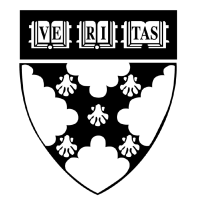 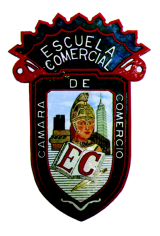 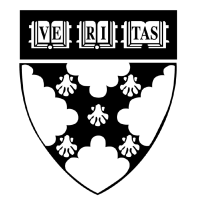 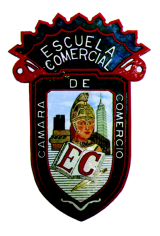 TemaActividadActividad 1:Analiza la siguiente información de la imagen adjuntada y responde:a)	¿En qué tipos de energía se puede convertir la luz del sol?b)	¿En qué tipos de energía se puede convertir la fuerza del agua?c)	¿En qué tipos de energía se puede convertir la fuerza del viento?Materia: TecnologíaProfesor: Alejandra Vázquez